忻政办发〔2023〕32号忻州市人民政府办公室关于更新现行有效行政规范性文件目录的通    知各县（市、区）人民政府，忻州经济开发区管委会、五台山风景名胜区管委会，市人民政府各委、办、局：为深入开展法治政府建设示范创建活动，进一步加强依法行政，及时清除改革和发展的制度性障碍，维护国家法制统一、确保政令统一、保障人民群众合法权益，根据《山西省行政规范性文件制定与监督管理办法》（省政府令第274号）规定，市政府对以市人民政府和市人民政府办公室名义制定的行政规范性文件进行了集中清理。对主要内容与法律、法规、规章等规定相抵触、不适应经济社会发展的3件行政规范性文件予以废止；对超过有效期，实际上已经失效的17件行政规范性文件宣布失效。各级各部门要严格履行行政规范性文件制定程序，认真评估论证，广泛征求意见，加强合法性审核和公平竞争审查，落实集体审议和统一登记、统一编号、统一印发制度。规范性文件制定机关应当在规范性文件公布之日起十五日内按规定报送备案。行政规范性文件超过有效期的自行失效，需要继续执行的，应当在届满前重新制定公布；在有效期内与现行法律、法规、规章相抵触或者不适当的，应当及时修改或者废止。现对废止的3件行政规范性文件、宣布失效的17件行政规范性文件和现行有效的12件行政规范性文件目录予以公布。废止失效的文件涉及的行政管理内容，由实施部门参照法律、法规、规章和上级政策执行，确需制发市本级行政规范性文件的，由起草部门依法履行程序后向社会公布。附件：1.忻州市人民政府现行有效行政规范性文件目录2.宣布废止的行政规范性文件目录3.宣布失效的行政规范性文件目录忻州市人民政府办公室      2023年6月20日        （此件公开发布）  抄送：市委办公室，市人大常委会办公室，市政协办公室，市中级法 院，市检察院。   忻州市人民政府办公室                     2023年6月21日印发                                                     共印140份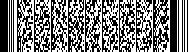 附件1：附件1：附件1：附件1：忻州市人民政府现行有效行政规范性文件目录忻州市人民政府现行有效行政规范性文件目录忻州市人民政府现行有效行政规范性文件目录忻州市人民政府现行有效行政规范性文件目录忻州市人民政府现行有效行政规范性文件目录忻州市人民政府现行有效行政规范性文件目录忻州市人民政府现行有效行政规范性文件目录忻州市人民政府现行有效行政规范性文件目录忻州市人民政府现行有效行政规范性文件目录忻州市人民政府现行有效行政规范性文件目录忻州市人民政府现行有效行政规范性文件目录序号起草单位起草单位文件名文件名文号公布时间备案号备案号有效性有效性1城管局城管局忻州市人民政府办公室关于印发忻州市中心城区园林绿化建设管理办法的通知忻州市人民政府办公室关于印发忻州市中心城区园林绿化建设管理办法的通知忻政办发
〔2019〕56号2019.6.6忻政规备字
〔2019〕6号忻政规备字
〔2019〕6号现行有效现行有效2工信局工信局忻州市人民政府办公室关于印发市属国有企业“腾笼换鸟”国有产权转让收入收支管理实施细则的通知忻州市人民政府办公室关于印发市属国有企业“腾笼换鸟”国有产权转让收入收支管理实施细则的通知忻政办发
〔2019〕74号2019.7.19 忻政规备字
〔2019〕10号忻政规备字
〔2019〕10号现行有效现行有效3住建局住建局忻州市人民政府办公室关于印发关于做好忻州市城镇污水处理运行监管管理工作的实施意见和忻州市城镇污水排入排水管网许可管理办法的通知忻州市人民政府办公室关于印发关于做好忻州市城镇污水处理运行监管管理工作的实施意见和忻州市城镇污水排入排水管网许可管理办法的通知忻政办发
〔2020〕28号2020.3.25忻政规备字
〔2020〕1号忻政规备字
〔2020〕1号现行有效现行有效4发改委发改委忻州市人民政府办公室关于印发忻州市住宅物业服务收费管理办法的通知忻州市人民政府办公室关于印发忻州市住宅物业服务收费管理办法的通知忻政办发
〔2020〕31号2020.3.26忻政规备字
〔2020〕2号忻政规备字
〔2020〕2号现行有效现行有效5卫健委卫健委忻州市人民政府办公室关于印发忻州市公共场所禁止随地吐痰的实施细则的通知忻州市人民政府办公室关于印发忻州市公共场所禁止随地吐痰的实施细则的通知忻政办发
〔2020〕85号2020.7.7 忻政规备字
〔2020〕6号忻政规备字
〔2020〕6号现行有效现行有效6住建局住建局忻州市人民政府办公室关于印发忻州市城市生活垃圾分类管理办法的通知忻州市人民政府办公室关于印发忻州市城市生活垃圾分类管理办法的通知忻政办发
〔2020〕101号2020.8.25忻政规备字
〔2020〕8号忻政规备字
〔2020〕8号现行有效现行有效7自然资源局自然资源局忻州市人民政府办公室关于印发忻州市农村自建房规划管理办法（试行）的通知忻州市人民政府办公室关于印发忻州市农村自建房规划管理办法（试行）的通知忻政办发
〔2021〕19号2021.3.1忻政规备字
〔2021〕2号忻政规备字
〔2021〕2号现行有效现行有效8城管局城管局忻州市人民政府办公室关于印发忻州市城市供水管理办法（试行）和忻州市城市二次供水管理办法（试行）的通知忻州市人民政府办公室关于印发忻州市城市供水管理办法（试行）和忻州市城市二次供水管理办法（试行）的通知忻政办发
〔2021〕84号2021.9.16忻政规备字
〔2021〕4号忻政规备字
〔2021〕4号现行有效现行有效9市场局市场局忻州市人民政府办公室关于印发忻州市市长质量奖管理办法的通知忻州市人民政府办公室关于印发忻州市市长质量奖管理办法的通知忻政办发
〔2021〕102号2021.11.30忻政规备字
〔2021〕5号忻政规备字
〔2021〕5号现行有效现行有效10发改委发改委忻州市人民政府办公室关于印发忻州市市级储备粮管理办法的通知忻州市人民政府办公室关于印发忻州市市级储备粮管理办法的通知忻政办发
〔2022〕8号2022.2.15忻政规备字
〔2022〕1号忻政规备字
〔2022〕1号现行有效现行有效11发改委发改委忻州市人民政府办公室关于印发忻州市市级应急成品储备粮油管理暂行办法的通知忻州市人民政府办公室关于印发忻州市市级应急成品储备粮油管理暂行办法的通知忻政办发
〔2022〕9号2022.2.15忻政规备字
〔2022〕2号忻政规备字
〔2022〕2号现行有效现行有效12发改委发改委忻州市人民政府办公室关于印发忻州市粮食收购管理实施办法的通知忻州市人民政府办公室关于印发忻州市粮食收购管理实施办法的通知忻政办发
〔2022〕54号2022.8.10忻政规备字
〔2022〕3号忻政规备字
〔2022〕3号现行有效现行有效附件2：附件2：附件2：附件2：宣布废止的行政规范性文件目录宣布废止的行政规范性文件目录宣布废止的行政规范性文件目录宣布废止的行政规范性文件目录宣布废止的行政规范性文件目录宣布废止的行政规范性文件目录宣布废止的行政规范性文件目录宣布废止的行政规范性文件目录宣布废止的行政规范性文件目录宣布废止的行政规范性文件目录宣布废止的行政规范性文件目录宣布废止的行政规范性文件目录序号序号起草单位起草单位文件名文号公布时间公布时间备案号备案号有效性有效性11城管局城管局忻州市人民政府办公厅关于印发忻州市古树名木保护管理办法的通知忻政办发
〔2018〕112号2018.8.22018.8.2忻政规备字
〔2018〕12号忻政规备字
〔2018〕12号废止废止22乡村振兴局乡村振兴局忻州市人民政府办公室关于印发忻州市扶贫龙头企业和扶贫农业专业合作社认定管理办法的通知忻政办发
〔2019〕59号2019.6.132019.6.13忻政规备字
〔2019〕5号忻政规备字
〔2019〕5号废止废止33民政局民政局忻州市人民政府关于印发忻州市地名管理办法的通知忻政发
〔2019〕8号2019.6.12 2019.6.12 忻政规备字
〔2019〕9号忻政规备字
〔2019〕9号废止废止附件3：附件3：宣布失效的行政规范性文件目录宣布失效的行政规范性文件目录宣布失效的行政规范性文件目录宣布失效的行政规范性文件目录宣布失效的行政规范性文件目录宣布失效的行政规范性文件目录宣布失效的行政规范性文件目录序号起草单位文件名文号公布时间备案号有效性1卫健委忻州市人民政府办公厅关于印发忻州市公共场所禁止吸烟的通知忻政办发
〔2017〕19号2017.2.5 忻政规备字
〔2017〕1号失效2城管局忻州市人民政府办公厅关于印发忻州市区餐厨垃圾管理办法的通知忻政办发
〔2017〕29号2017.2.17忻政规备字
〔2017〕2号失效3交通局忻州市人民政府办公厅关于印发忻州城区重污染天气公交车免费乘坐财政补贴资金管理办法的通知忻政办发
〔2017〕34号2017.2.27 忻政规备字
〔2017〕3号失效4交通局忻州市人民政府办公厅关于印发忻州市巡游出租汽车管理办法的通知忻政办发
〔2017〕95号2017.5.27 忻政规备字
〔2017〕7号失效5商务局忻州市人民政府关于加快发展住宿餐饮业的实施意见忻政办发
〔2017〕218号2017.11.28忻政规备字
〔2017〕22号失效6卫健委忻州市人民政府办公厅关于印发忻州市职业病防治监督管理办法的通知忻政办发
〔2017〕220号2017.11.20 忻政规备字
〔2017〕23号失效7民政局忻州市人民政府办公厅关于忻州市撤并行政村试点的实施意见忻政办发
〔2017〕223号2017.11.22 忻政规备字
〔2017〕24号失效8消防支队忻州市人民政府办公厅关于印发忻州市居住出租房屋消防安全管理规定的通知忻政办发
〔2018〕23号2018.2.11 忻政规备字
〔2018〕8号失效9文旅局忻州市人民政府办公厅关于印发忻州市旅游投资和消费政府补助实施办法的通知忻政办发
〔2018〕56号2018.5.2 忻政规备字
〔2018〕10号失效10农业农村局忻州市人民政府办公室关于印发忻州市农村集体资产等三个管理办法（试行）的通知忻政办发
〔2019〕29号2019.3.18 忻政规备字
〔2019〕2号失效11商务局忻州市人民政府办公室关于印发忻州市企业内部加油站（点）管理办法（试行）的通知忻政办发
〔2019〕42号2019.4.17忻政规备字
〔2019〕4号失效12住建局忻州市人民政府办公室关于印发忻州市规划区生物多样性保护办法（试行）的通知忻政办发
〔2019〕57号2019.6.6忻政规备字
〔2019〕7号失效13住建局忻州市人民政府办公室关于印发忻州市中心城区规划区生态保护办法（暂行）的通知忻政办发
〔2019〕58号2019.6.10忻政规备字
〔2019〕8号失效14市场局忻州市人民政府办公室关于印发忻州市专业标准化技术委员会管理办法（试行）的通知忻政办发
〔2019〕87号2019.9.16忻政规备字
〔2019〕12号失效15应急局忻州市人民政府关于印发忻州市人民政府关于安全监管工作职责规定（试行）的通知忻政发
〔2019〕23号2019.10.11 忻政规备字
〔2019〕15号失效16审批局忻州市人民政府办公室关于印发忻州市行政审批事中事后监管办法（试行）等7个相关制度的通知忻政办发
〔2019〕113号2019.12.30 忻政规备字
〔2019〕17号失效17水利局忻州市人民政府办公室关于印发忻州市水资源论证区域评估、涉河项目防洪评价区域评估、水土保持区域评估等三个实施细则（试行）的通知忻政办发
〔2020〕34号2020.3.27 忻政规备字
〔2020〕3号失效